令和５年９月吉日令和５年度KIT同窓会東海支部総会のご案内支部長　野崎　駿吉爽やかな秋晴れの季節を迎え、同窓生の皆様には、ご健勝のこととお慶び申し上げます。恒例のKIT(京都工芸繊維大学)同窓会東海支部の総会を下記の通り、開催致します。会場は新たな場所として、総会と懇親会を同じビル内で実施できる「今池ガスビル」とさせて頂きます。本学からは吉本副学長のご出席が予定されており、最近の状況をお話頂けると存じます。また、本年度の講演会は、今年５月に同窓会の特別行事として実施された『３大学学長鼎談』講師の一人で東海支部の会員の豊橋技術科学大学　寺嶋学長にお願いを致しました。昨年も幅広い年齢層の同窓生の方にご参加頂いておりますが、本年度も、皆様、お誘い合わせの上、多数ご参加下さいますようお願い申し上げます。出欠のご回答は10月16日までに、下記の連絡先（東海支部　野田迄）にお願い致します。なお、例年の総会の様子は、KIT同窓会HP（https://www.kit-obog.com）東海支部をご覧下さい。　　　　　　 　　　　　　　　　　　　　　　　　　　　　　記日時  ：令和５年１０月２８日（土） １５：００　～１８：３０　　受付開始　１４時３０分会場  ：総会・講演会　…今池ガスビル７F　　　プラチナルーム　　　TEL　０５２－７３２－３２１１　懇親会　　　　 …今池ガスビル８F　　　レストラン“ガス燈”　TEL　０５２－７３２－２９４４ ・所在地：〒〒名古屋市千種区今池1-8-8 　　　・アクセス　地下鉄東山線、桜通線　「今池」駅１０番出口直ぐ内容  ：・受　付　　：１４：３０　～　１５：００　　　　・総　会　　：１５：００　～　１５：４０・講演会  ：１５：５０　～　１６：５０＜演題＞ 『 激動の時代における大学の果たすべき役割』豊橋技術科学大学学長　寺嶋　一彦様（昭51年機械卒）      ・懇親会　　：１７：００　～　１８：３０参加費：7,000円（当日、受付にて支払い）　※総会講演会のみ参加：1000円　　　　なお、参加希望者で、海外赴任、出張で出席不可の場合にはWEB配信を検討します。　連絡先：KIT同窓会東海支部事務局 野田修司 Email：shunoda@hm5.aitai.ne.jp　※　下記の参加・不参加等の回答欄にご記入頂き、事務局 野田宛に送付ください ※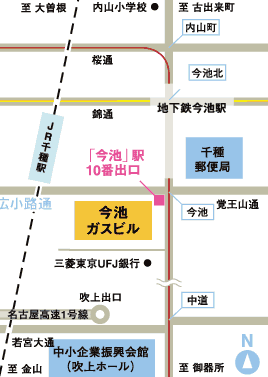 令和５年度ＫＩＴ同窓会東海支部総会・講演会・懇親会について【回答期限：10月16日】　　下記の該当する（　　）内に〇印を付して頂くとともに、各項目についてご記入下さい◆総会・講演会　 ：　　　　　（　　）ご出席　    （　　）ご欠席◆懇親会（対面）　：　　　　　（　　）ご出席　　　　（　　）ご欠席◆ご同伴　　　　　：　　　　 　（　　）あり　　 　　　（　　）なし出身学科：　　　　　　　　　　　　　　　　　　　　　学科卒業年次(西暦)　　　  　　  　　　　　　氏　名：　　　　　　　　　　　　　　郵便番号：　　 　　　　　　　　　住　所：　　　　　　　　　　　　　　　　　　　　　　　　　　　　　　　　　　　　　　　　　　　　　　　　　　電話番号                      　　　           　　　　　　　　　　　　　　　　　　　　　Email：(個人用PC等アドレス):　　　　　　　　             　　　　　　　　　　　　　　　　　　コメント（近況等）:参加の方も記入をお願いします　　　　　　　　　　　　 　　　　　　　　　　　